RESOLUTION NO.__________		RE:	CERTIFICATE OF APPROPRIATENESS UNDER THE			PROVISIONS OF THE ACT OF THE 			LEGISLATURE 1961, JUNE 13, P.L. 282 (53			SECTION 8004) AND BETHLEHEM ORDINANCE NO.			3952 AS AMENDED.The applicant proposes to install storm windows to match trim and trim to be painted the same as the existing at 30 E. Market St.	NOW, THEREFORE, BE IT RESOLVED by the Council of the City of Bethlehem that a Certificate of Appropriateness is hereby granted for the proposal.		  			Sponsored by: (s)											            (s)							ADOPTED BY COUNCIL THIS       DAY OF 							(s)													  President of CouncilATTEST:(s)							        City ClerkHISTORICAL & ARCHITECTURAL REVIEW BOARDAPPLICATION #1:  OWNER: 	           __________________________________________________________________________The Board upon motion by Phil Roeder and seconded by Derrick Clark adopted                                     the proposal that City Council issue a Certificate of Appropriateness for the following:   To install storm windows on all windows.2.     The meeting rail of the storm windows should align with the height of the existing        window meeting rails.3.     The color to be San Pipe Beige to match the existing exterior trim color.      4.   The motion was unanimously approved.__________________________________________________________________________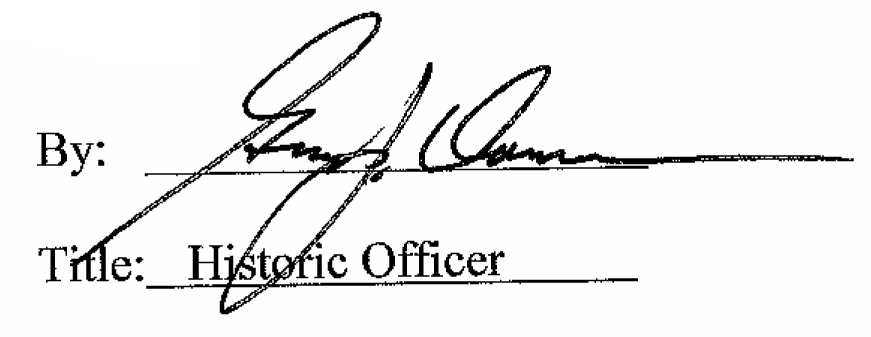 Date of Meeting: June 6, 2018